PONTO VALENTINODorfhaus zum Ausbauen mit Bauprojektmit neuem Dach an ruhiger, sonniger Lage……………………………………………..…..……………..……………………………..…………………….……………….casa nel nucleo da riattare con progettocon tetto nuovo in posizione tranquilla e soleggiata 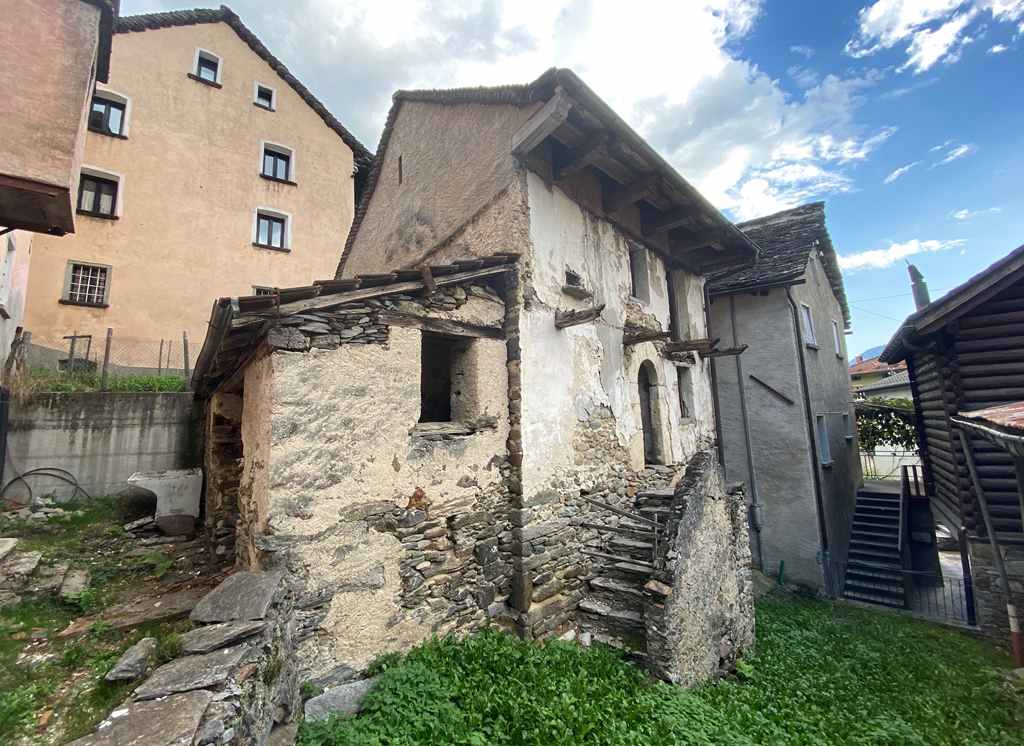                                              4180/3298   Fr. 115‘000.--  Standort | Umgebung6724 Ponto Valentino, Zona FontanaRegion:	BleniotalLage:	sehr sonnige und ruhige Lage	im DorfzentrumSchulen:	jaEinkauf:	jaöffentlicher Verkehr:	100mDistanz nächste Stadt:	38kmDistanz Autobahn:	18km  BeschreibungDieses Dorfhaus zum Ausbauen liegt an sehr ruhiger und sonniger Lage in Ponto Valentino im Bleniotal. Das vierstöckige Haus muss vollständig ausgebaut werden. Vor einigen Jahren wurde das Steinplattendach komplett erneuert. Alle Anschlüsse wie Wasser, Strom, Telefon, Abwasser sind vorhanden.Ein Bauprojekt eines ansässigen Architekten kann übernommen werden. Das Haus ist bis ca. 50m mit dem Auto erreichbar. Oberhalb des Hauses befinden sich genügend Parkplätze. In ca. 20 Minuten erreicht man mit dem Auto Biasca und in ca. 30 Minuten Bellinzona. Es gibt eine Postautoverbindung nach Biasca zum Schnellzughalt der Gotthardbahnlinie. In Aquila befindet sich ein Einkaufsladen  Highlightsneues Steinplattendachgute Grundmauernvorhandenes Bauprojekt kann übernommen werdenruhige und sonnige Lage im Dorfzentrum  Posizione | Dintorni6724 Ponto Valentino, Zona FontanaRegione: Valle di BlenioPosizione: molto soleggiata e tranquillaScuole: sìAcquisto: sìtrasporto pubblico: 100mDistanza città successiva: 38kmDistanza autostrada: 18kmDescrizione dell’immobileQuesta casa di paese in via di sviluppo si trova in posizione molto tranquilla e soleggiata a Ponto Valentino nella Valle di Blenio. La casa a quattro piani deve essere completamente sviluppata. Alcuni anni fa il tetto in lastre di pietra è stato completamente rinnovato. Tutti i collegamenti come acqua, elettricità, telefono, fognature sono disponibili.Un progetto di costruzione di un architetto locale può essere rilevato. La casa è raggiungibile in auto fino a ca. 50 m. Sopra la casa ci sono abbastanza posti auto. In circa 20 minuti di auto si può raggiungere Biasca e in circa 30 minuti Bellinzona. C'è un collegamento con l'autopostale per Biasca fino alla fermata del treno espresso della linea ferroviaria del Gottardo. A L'Aquila c'è un negozio per lo shopping  Highlightsnuovo tetto in lastre di pietrabuone fondamentail progetto di costruzione esistente può essere rilevatoposizione tranquilla e soleggiata nel centro del paese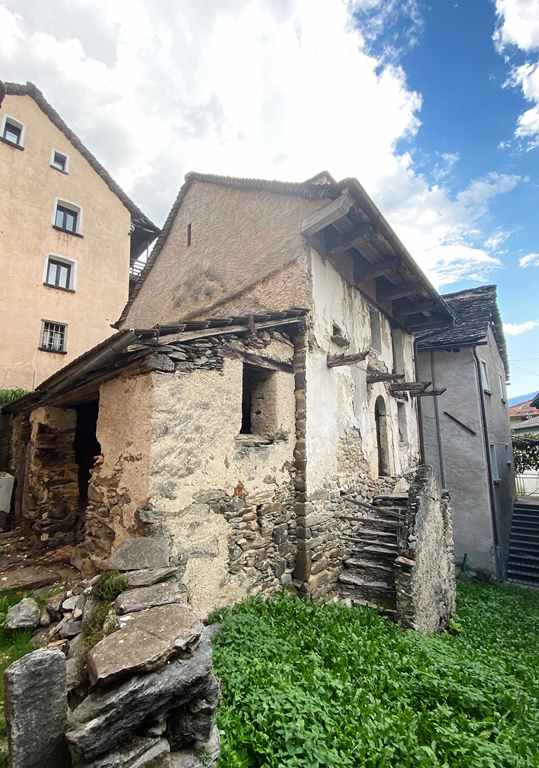 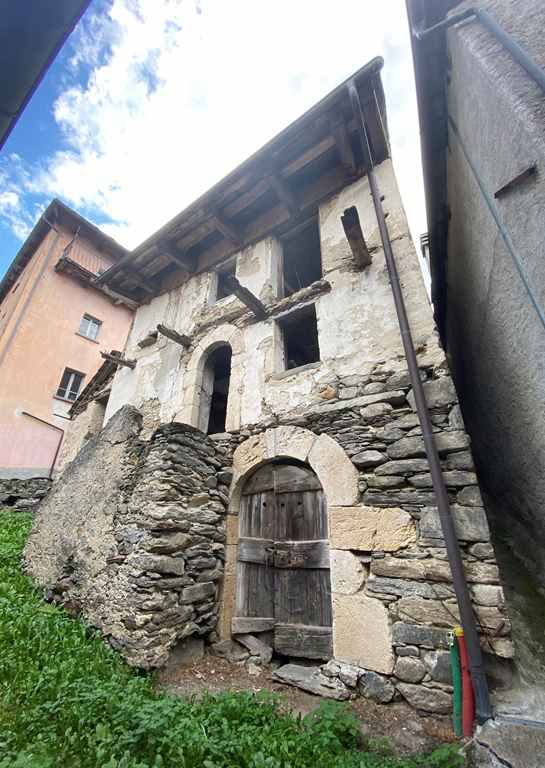 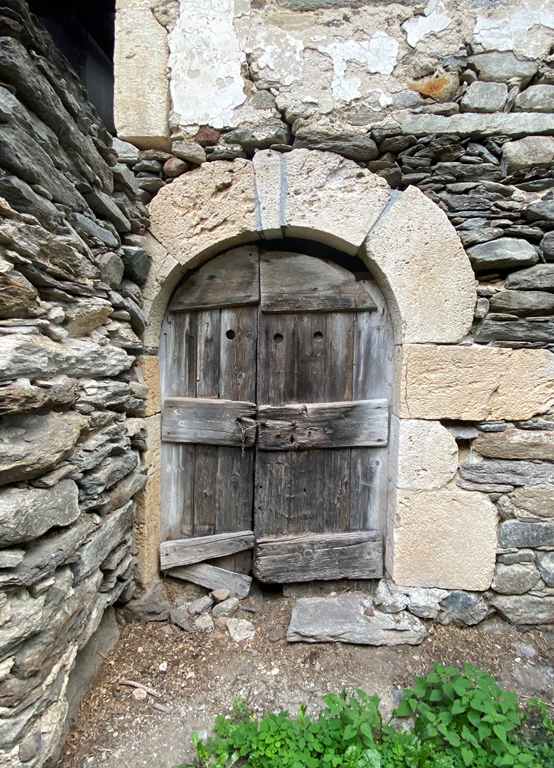 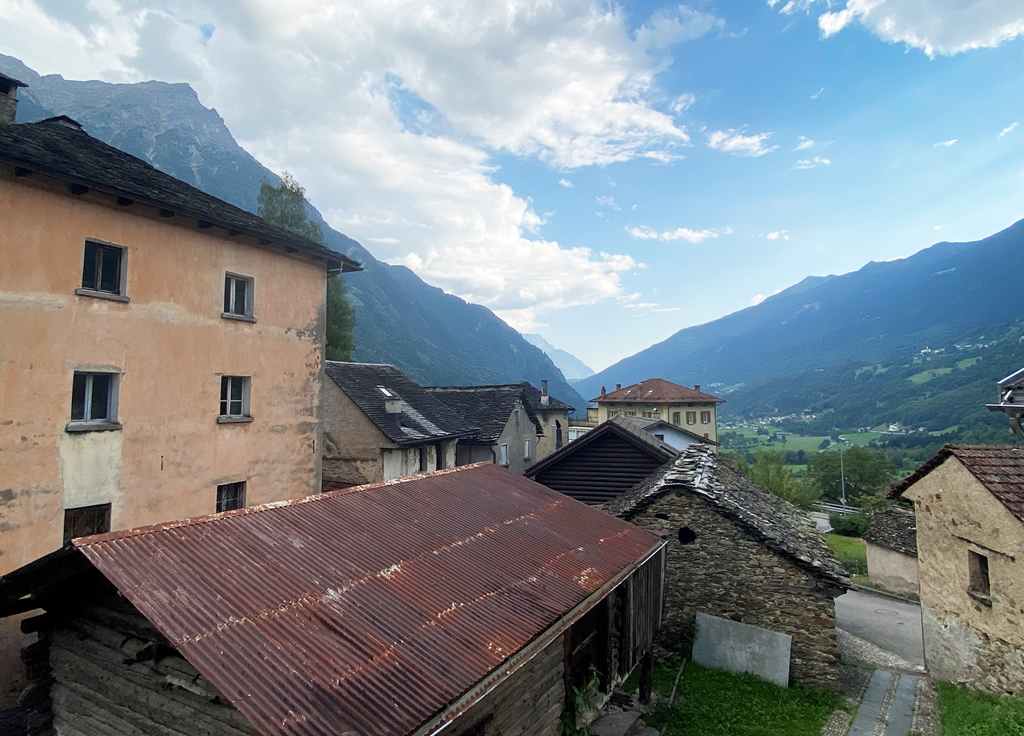 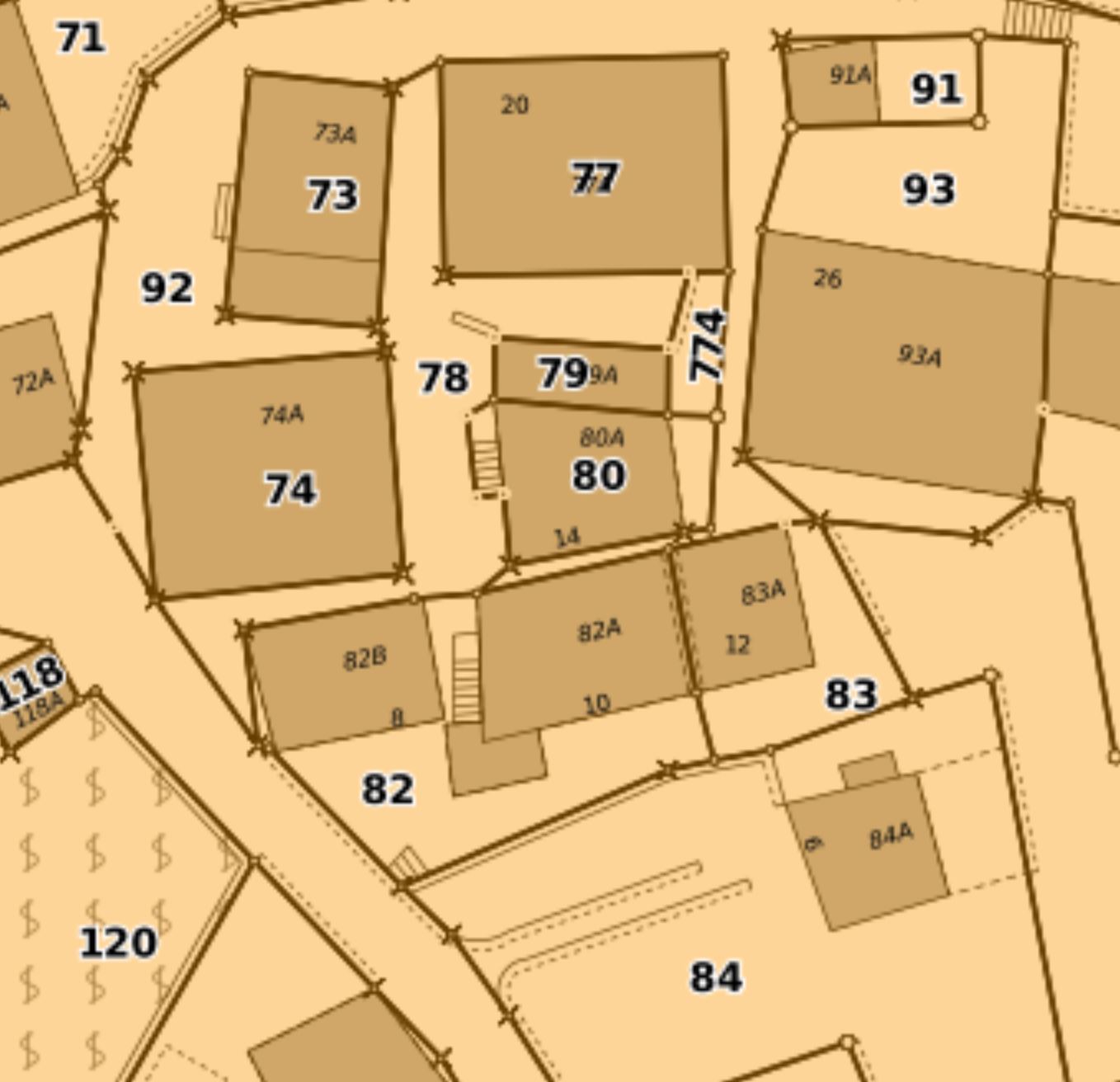 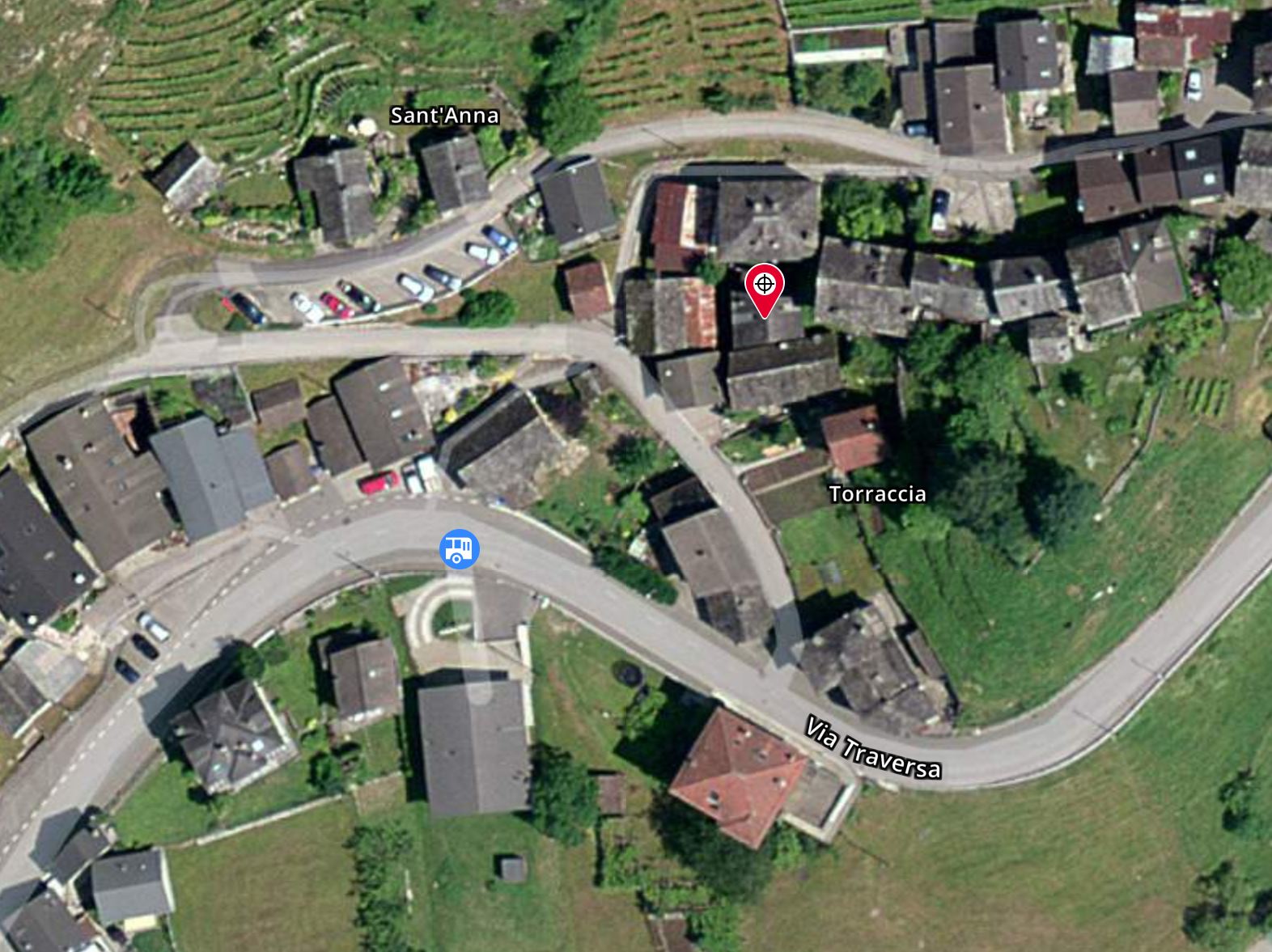 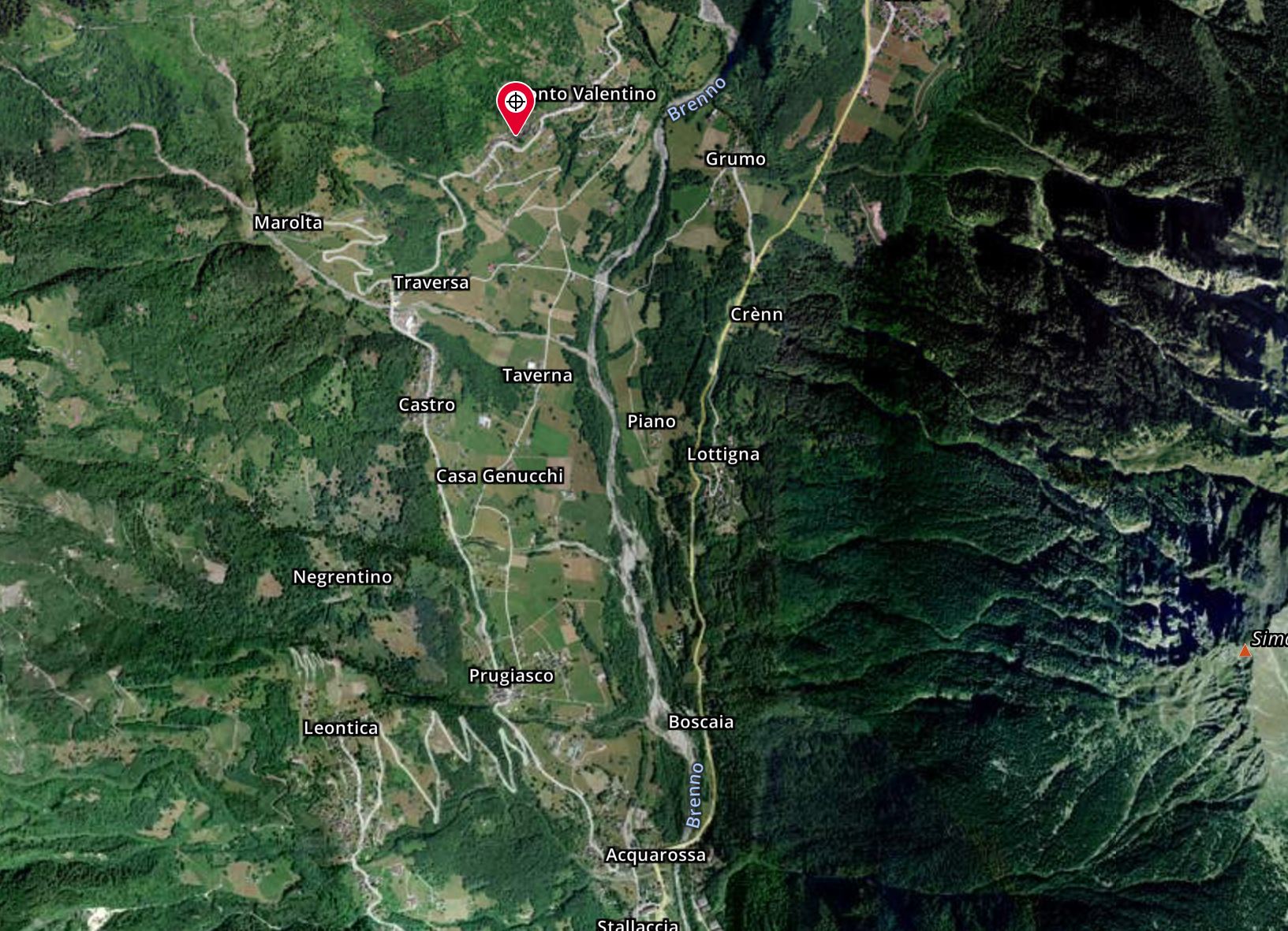   TICINO | Ascona       TICINO |   Ponto Valentino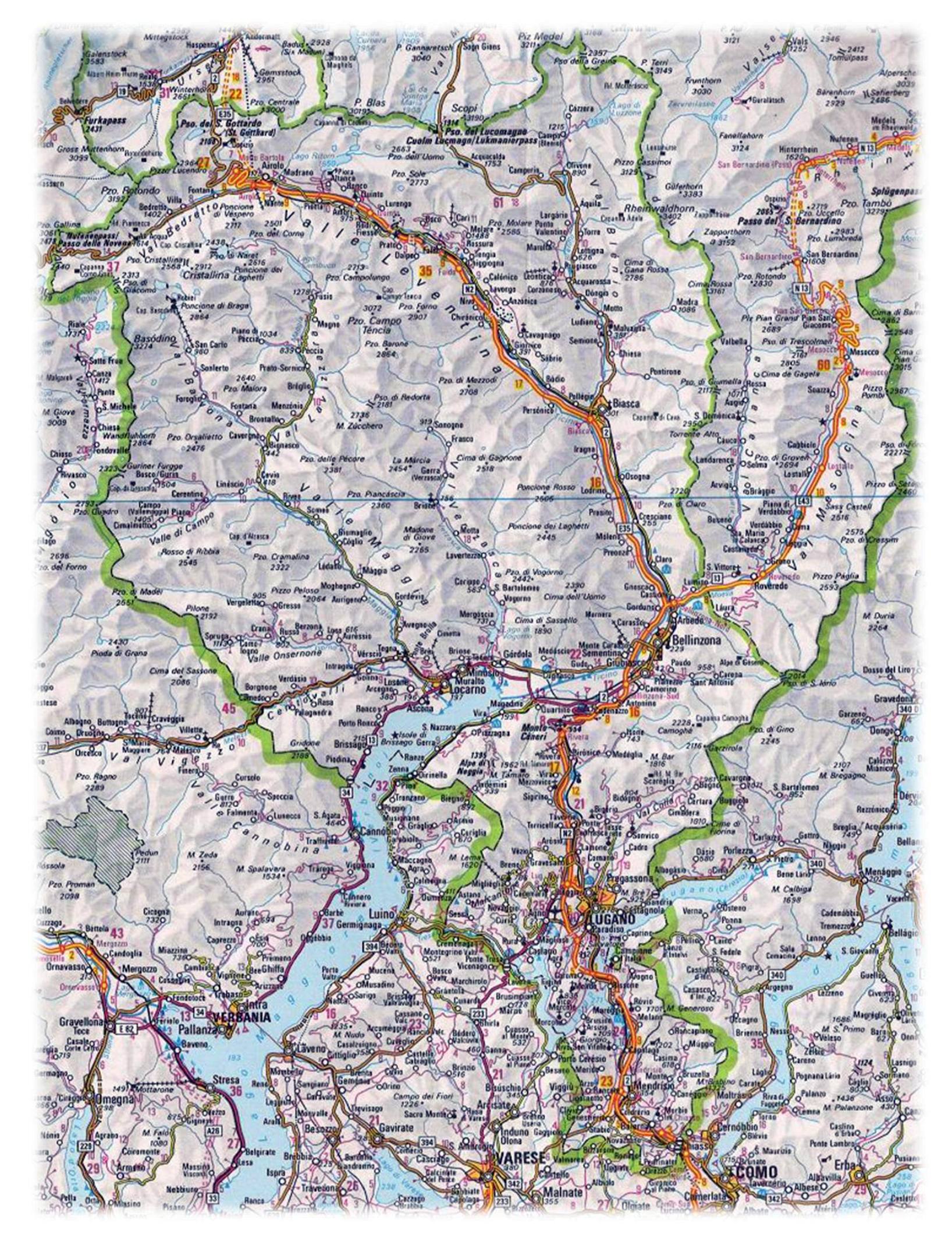 